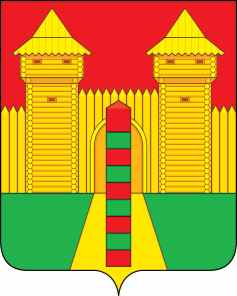 АДМИНИСТРАЦИЯ  МУНИЦИПАЛЬНОГО  ОБРАЗОВАНИЯ «ШУМЯЧСКИЙ  РАЙОН» СМОЛЕНСКОЙ  ОБЛАСТИРАСПОРЯЖЕНИЕот 19.02.2024г. № 34-р           п. ШумячиВ соответствии с Уставом муниципального образования «Шумячский район» Смоленской области  1. Внести в Шумячский районный Совет депутатов проект решения                        «О принятии части полномочий по организации водоснабжения и водоотведения  муниципального образования Озерного сельского поселения Шумячского района Смоленской области, муниципального образования Первомайского сельского поселения Шумячского района Смоленской области и Шумячского городского поселения».2. Назначить начальника Отдела экономики, комплексного развития и инвестиционной деятельности Администрации муниципального образования «Шумячский район» Смоленской области  Старовойтова Юрия Александровича официальным представителем при рассмотрении Шумячским районным Советом депутатов проекта решения «О принятии части полномочий по организации водоснабжения и водоотведения».И.п. Главы муниципального образования «Шумячский район» Смоленской области                                        Д.А. КаменевО внесении в Шумячский районный Совет депутатов проекта решения «О принятии части полномочий по организации водоснабжения и водоотведения»